ООО "Золотой Компас"  344082, г.Ростов-на-Дону, ул.Темерницкая, д.29  Тел. (863)227-09-10,+79381546775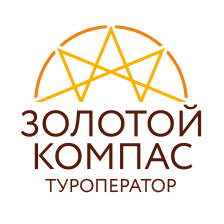 e-mail:ms@goldcompass.ru www.goldcompass.ru3дня/ 3 ночи09.06.23-12.06.23    Уникальный горный край со сверкающими вершинами и глубокими ущельями, с быстрыми реками и завораживающими водопадами, с таинственными пещерами и красивыми плато – вот, что такое Адыгея, куда мы и приглашаем Вас отправиться в путешествие.Программа  тура     Выезд из Ростова-на-Дону  09.06  в 19.00 . Сбор группы в 18.30 (ул. Московская/пер. Соборный, памятник Д. Ростовскому).1 день (10.06).  Завтрак. Автобусно-пешеходная экскурсия на плато Лаго-наки  с посещением Большой Азишской карстовой пещеры и остановками на смотровых площадках по пути следования. Прогулка по заповедному плато. Знакомство с каньоном реки Белой (Хаджохская теснина). Возвращение в гостиницу. Свободное время. Ужин. 2 день (11.06).Завтрак. Автобусно-пешеходная экскурсия на водопады реки Руфабго (при благоприятных погодных условиях). Приятная прогулка по ущелью, где можно любоваться водопадами и потрясающей природой. Приятная прогулка по ущелью, где можно любоваться водопадами и потрясающей природой. По дороге остановки на смотровых площадках реки Белой, гранитный каньон. Затем поднимаемся на канатной дороге на хребет Уна-Коз, прогулка по его вершине, посещение пещеры желаний и панорамной площадки, с которой открываются прекрасные виды Лагонакского нагорья.  Возвращение в гостиницу. Возвращение в гостиницу.  Свободное время. Ужин.3 день (12.06). Завтрак. Освобождение номеров. Выезд на экскурсию: Экскурсия в Свято-Михайловский мужской монастырь, экскурсия по территории монастыря. Прогулка на гору Физиабго к святому источнику. Рядом с монастырем у Вас будет возможность покататься на лошадях или осликах. Для желающих (за доп.плату) посещение термальных источников с купанием.  Отправление в Ростов в 16-00.Стоимость тура в рублях с 1 человека:                   В стоимость тура входит:                                             Проезд  автобусом тур-класса.Проживание номерах с удобствами.Экскурсионное обслуживание.Питание по программе (3 завтрака, 2 ужина).Транспортная страховка.Дополнительно оплачиваются входные билеты на объекты:Водопады Руфабго - 500р., реб. - 250 р. ; Азишская пещера - 700р., реб. - 200 р.; Термальные источники - 600 р., реб.- 50%; Каньон реки Белой - 400 р., реб. - 200 р;Канатная дорога - 700 руб.; реб. - 300р;Пенсионер - 450 р. (стоимость ориентировочная)ВНИМАНИЕ:  При количестве туристов в группе менее  20 человек, для транспортного обслуживания может предоставляться микроавтобус - иномарка.Турфирма оставляет за собой право  на внесение изменений в порядок посещения экскурсионных объектов  не изменяя полного объема предоставляемых услуг. Размещение2-х местный стандарт3-х местный стандарт1-местный стандартТурбаза «Горная»12 50011 00017 500